UNIDAD 3  LA EXISTENCIA HUMANA EN EL MUNDO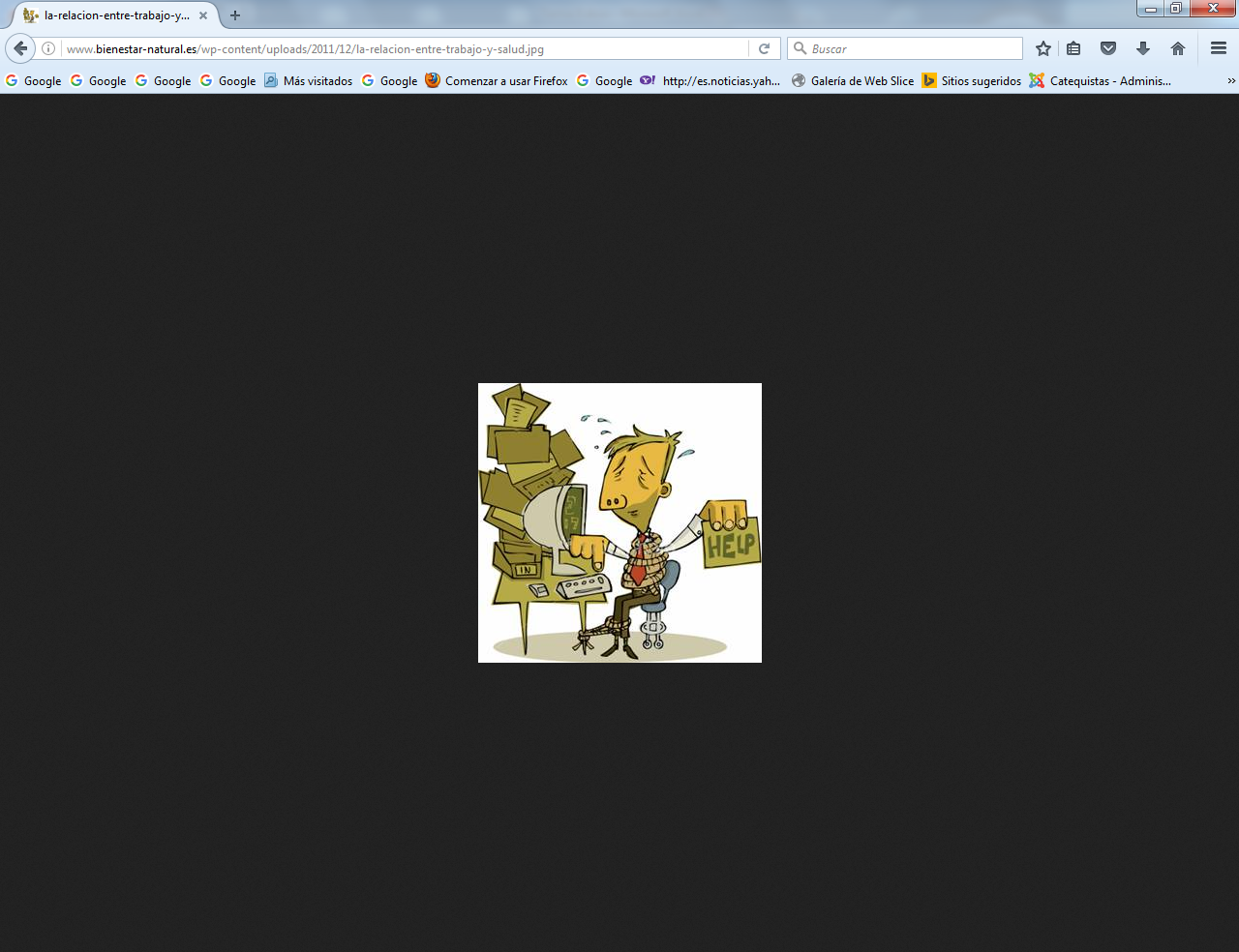    La existencia del hombre sobre la tierra no puede identificarse ni remotamente con la decualquier planta o animal. El hombre es un ser superior y ello implica que posee una misión sobre las cosas materiales y animales que domina con su inteligencia.    - Tiene la misión de transformarlas y mejorarlas, poniéndolas a su servicio.    - Cumple esa misión de manera libre, pues se sabe capaz de elegir entre diversasalternativas.    - No siempre consigue sus pretensiones, pues se sabe limitado en el tiempo y sus capacidades de protagonismo en el mundo.    - Algo le dice, en medio de sus esfuerzos, que su vida no termina cuando la hora de lamuerte llega.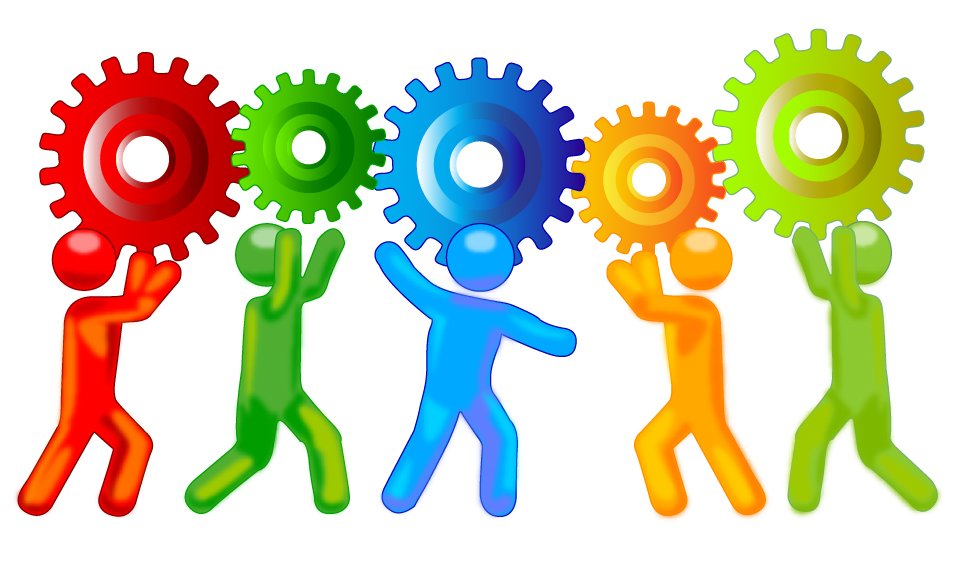 En consecuencia con esta reflexión,nos planteamos en esta unidad interrogantes y vemosCuatro temas fundamentales.                  Tema . 9. El trabajo del hombre en la tierra tiene un sentido preciso                                         realiza una función  insustituible.                  Tema. 10. En medio de sus esfuerzos, el ser humano                                        se siente y se sabe libre para elegir.                  Tema. 11. Con todo sus posibilidades de elección son limitadas,                                        sus riesgos de error son reales, su misma vida limitada.                  Tema.12. El hombre ha esperado siempre otra vida y,                                        en virtud de esa esperanza, ordena la presente.       En estas reflexiones vamos a encontrar la justificación de la existencia humana sobre la tierra.  La verdadera Antropología no estudia un ser humano desencarnado. Lo analiza en la realidad de mundo en el que vive, al que el hombre se halla vinculado como señor y no como esclavo de sus leyes físicas.      Hace posible el reconocer inteligentemente el sentido señorial de la presencia humana sobre la tierra. El hombre es y se siente trascendente, y su hogar definitivo no se halla en el mundo presente.      Algo dice al hombre que su destino futuro y definitivo depende de su vida presente. Yprecisamente, al elegir su comportamiento y su opción presente, Se compromete de alguna manera su devenir eterno.      Porque el ser humano, por ser inteligente y por ser libre, tiene hambre de eternidad y busca aplicaciones que le dejen satisfecho en relación a lo que espera. La Antropología explora sus afanes ascendentes, pero no da respuestas a esos afanes. Esto sólo puede hacerlo la creencia, la conciencia, de cada individuo o de cada colectividadTema 9   EL TRABAJO COMO ACCION HUMANA EN EL MUNDO       El hombre se halla situado en un mundo en el que tiene que actuar constantemente para no sentirse perdido en él dominado por sus fuerzas físicas o biológicas. La acción humana ha sido siempre un interrogante para los pensadores, pues en ella se mezcla la necesidad biológica de moverse, la intencionalidad de dirigir las acciones hacia objetivos preselecciona dos y la rentabilidad de los productos conseguidos con la acción dirigida.Hablamos de acción espontánea si nos produce la satisfacción de movimiento libre. 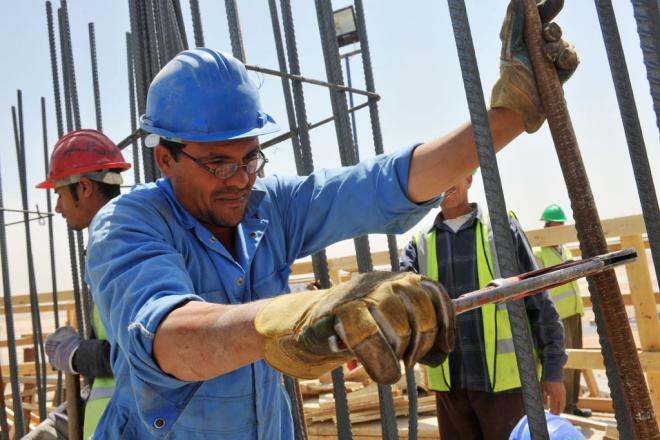 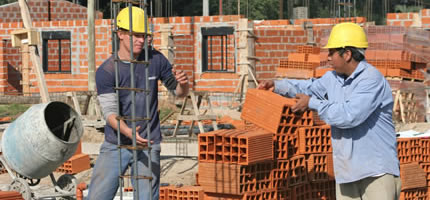   Y hablamos también de acción dirigida al aludir a esfuerzos provechosos que nos conducen a productos que nos son necesarios para nosotros o para los demás. El hombre, quees inteligente, hace las cosas no sólo por instinto o por placer, sino por finalidad.En cierto sentido los tres tipos de acción interesa a la Antropología. Por eso estudiamossus rasgos y sus resultados.   En esta lección nos hacemos preguntas y planteamientos fundamentales     -----------------     1. Nos preguntamos por el mundo en el que hemos sido puestos para actuar libremente y con determinadas finalidades. Hablamos del sentido del trabajo.     2. Observamos la variedad de trabajos que pueden ser hechos, de las áreas laborales. Y admiramos la convivencia de concordar y correlacionar los diversos trabajos.     3. Exploramos las teorías antropológicas sobre el trabajo y las consecuencias que de Cada uno se pueden extraer.     4. Sospechamos que cada ser humano está vocacionado para un determinado trabajo preferente. Hablamos de la vocación profesional.     5. Descubrimos el ocio y el tiempo libre como un valor del hombre trabajador------------------------     "Un hombre no es pobre porque no tiene nada, sino porque no trabaja. Sin embargo, elque no tiene ningún bien, pero trabaja, está tan a gusto como el que tiene cien escudos derenta sin trabajar.     El que no tiene nada, pero tiene un oficio, no es más pobre que el que tiene diez acresde tierra en propiedad y las trabaja para procurarse la subsistencia.     El obrero que ha dejado a sus hijos su arte como herencia, les ha dejado un bien que se multiplica en proporción al número de hijos. Y no le ocurre lo mismo al que tiene diezacres de tierra para vivir y tiene que repartirla entre los hijos. . .      Todos los hombres tienen derecho al trabajo. Si ha habido revoluciones, ¿nocaminamos hacia nuevos trastornos si olvidamos este derecho que es el primero y el más útil de todos?                           Charles Fourier. Teoría de los cuatro movimientos.   1.  LA NECESIDAD DE LA ACCION HUMANA    El hombre es activo por su propia naturaleza tanto biológica como psicológica. Biológicamente cuenta con un sistema nervioso que le impulsa imperiosamente al movimiento. Psicológicamente cuenta con recursos y reclamos, como son la intencionalidad, la capacidad  asociativa y relacional, las preferencias afectivas, la sociabilidad natural, con las que su  actividad se ordena a objetivos inmediatos a fines remotos, a proyectos personales y a planes compartidos, a operaciones evasivas y a producciones rentables.     Por su racionalidad y por su libertad, es capaz incluso de proponerse metas conscientes y complejas que ningún otro animal del mundo puede ni concebir ni pretender ni realizar.     La actividad del hombre no es sólo gradualmente más compleja que la del animal. Aunque determinadas operaciones poseen una base instintiva que las hace similares aparentemente las realizadas por los animales, multitud de sus obras, incluso las más biológicas, sólo se entienden bajo parámetros de originalidad radicalmente diferentes de la acción anima automática.* Acciones naturales son en el hombre comunes con los animales y se realizan bajo estímulos instintivos: comer, dormir, moverse, protegerse, reproducirse, etc.   Sin embargo el hombre se diferencia de animal en la realización de estas acciones. El escapaz de seleccionar y condimentar los alimentos, de poner horario al sueño, de elegir yperfeccionar continuamente la vivienda, de imprimir respeto, ternura, moral y amor al instinto reproductor. Y todo esto que añade a la operación animal, lo hace porque es consciente,  porque es, o puede ser, dueño de sus instintos, porque puede poner finalidades remotas y no sólo inmediatas y sensoriales a sus obras.* Por eso Solo el hombre puede realizar  multitud de acciones intencionales, no  sólo poniendo finalidad en las obras  naturales, sino realizando un inacabable abanico de actos intelectuales como son la hablar, escribir, dibujar, leer, calcular, a producir objetos hermosos, fabricar instrumentos útiles e interesantes, engendran situaciones o acciones diversivas y juegos, hábiles para investigar, organizar, fabricar y  crear y mil cosas que reclaman algo muy superior a la mecánica del sistema  nervioso.       Nada de esto puede ser hecho por el simple animal. Pues todo ello supone la  puesta en juego de la inteligencia que implica capacidad para relacionar y exige libertad que es posibilidad de elección entre diversas alternativas.   * Y además el hombre es capaz de realizar operaciones conjuntadas con otros hombres, es decir actividades sociales, compartidas y relacionadas con las que ellos hacen. La tendencia social del hombre es tal que no sólo hace cosas para sí, sino también con los demás y para los demás * Sabe aceptar las exigencias, demandas y necesidades ajenas como razón de ser de su actividad y ordena ésta para que resulte conveniente para la sociedad en la que vive.   Precisamente llamamos "trabajo” a la acción productiva que hace con los demás y para los demás. El concepto de trabajo ha sido ampliamente tratado por los sociólogos, los psicólogos, los pedagogos y también por los antropólogos. A medida que se ha desarrollado la Filosofía social, este concepto se ha ido convirtiendo en estelar, pues la mayor parte de la vida humana se halla dependiente de la actividad intencional, organizada y productiva, que el hombre realiza de cara a la propia subsistencia y al desarrollo de quienes se relacionan con uno mismo.   Las actitudes ante la valoración del trabajo han sido numerosas, pero más o menos sehan estructurado en el abanico que va entre consideraciones punitivas y valoracionesgratificantes.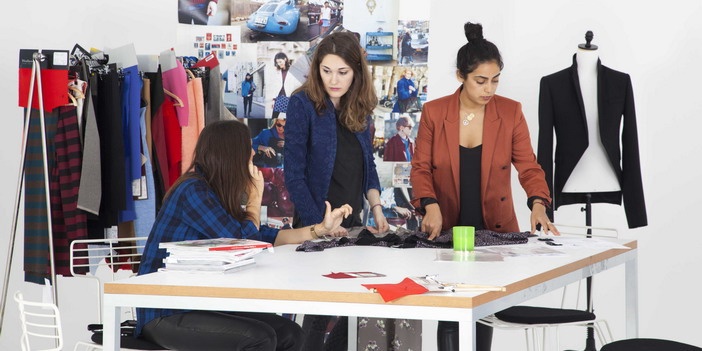    ­ Unos, sobre todos los antiguos, consideraban el trabajo como una carga fatigosa y Iacerante de la humanidad y como un castigo en cierto sentido impuesto por alguien y con un objetivo redentor.    Incluso han invocado razones religiosas, como la interpretación sancionadora del relato bíblico del Paraíso terrenal, tal como se hace en el libro del Génesis (Gn. 2.15) así como en otras leyendas y mitos mesopotámicos y egipcios con los que la Biblia está asociada.  ­ Otros, más recientes, valoran más positivamente el Sentido del trabajo humano viendo en él, no sólo el esfuerzo y la fatiga que produce, sino la satisfacción que originan las obras que con él se elaboran y que son expresión de la creatividad del hombre.   También recogen razones antiguas, como algunos datos bíblicos (Gn. 3.19) y hechos depueblos primitivos que actúan de forma hábil en diversas labores, aun cuando no sean imprescindibles para su propia subsistencia.· De estas dos posturas ha predominado históricamente la primera. En los pueblos más primitivos y arcaicos los trabajos más fatigosos, como son los manuales y los más cotidianos, se han reservado para las categorías sociales inferiores como son los esclavos, los siervos y con frecuencia las mujeres.   Los griegos ya diferenciaban entre trabajo y ocio. El primero es innoble y el segundo queda asociado a la dignidad humana. Aristóteles, en la "Política", consideraba el trabajo manual específico de esclavos y la reflexión intelectual propia de señores.   En la misma Edad Media, aun cuando el primitivo cristianismo había encontrado su primera expresión en el mundo de las personas sencillas y una doctrina y ejemplo muy claro sobre la dignidad del trabajo estaba en la figura de Jesús y de los Apóstoles ("E| que no trabaja, que no coma" 2 Tes. 3.10), se tendía a la división tripartita de la sociedad: oradores (clérigos), defensores (militares) y labradores (agricultores). Los monjes benedictinos que colonizan y cristianizan Europa llevan en la Regla de S. Benito el "Ora et labora”. Pero los señores propugnan la propiedad como derecho de los hombres libres y el trabajo como consecuencia de la dependencia social.  Al margen de esta realidad histórica, Io que vemos en los diversos pueblos es que la actividad laboral depende en gran medida del género de vida que llevan las personas que forman esos pueblos y de los sistemas sociales que engendran sus usos y costumbres, sus creencias religiosas y los diversos avatares que van surgiendo cuando unos grupos o razas se van imponiendo a otras más estables o anteriormente instaladas en un territorio.   Del mismo modo en cada sistema social se ha configurado una determinada jerarquía de niveles laborales, unas determinadas formas de acceder al trabajo propio de cada miembro de la colectividad y un original medio de aceptar, gratificar e incluso respetar el trabajo.    En todos los pueblos y ambientes se establece la radical distinción entre el trabajo físico y corporal, que supone fatiga, sufrimiento, resistencia y también cierta consistencia orgánica, y los otros tipos de trabajos más vinculados a la inteligencia que al esfuerzo muscular: expresiones artísticas, diseño de asentamientos y edificios, actividades sanitarias, incluso formas de defensa de la comunidad.    Los primeros trabajos están ordenados a la subsistencia inmediata y deben ser realiza-dos por la mayor parte de la colectividad. Los segundos quedan reservados más a quienposea ciertas habilidades, a quien ha sido pre cauces ha accedido a los estamentos del mando.Por eso, antropológicamente hablando, cuando más desarrollado se halla un grupo humano, más se habla del trabajo como unidad conceptual y se impone la diferenciación de losdiversos tipos o estilos de trabajo. Los variados esfuerzos o labores, individuales o sociales, son los que absorben la atención de los hombres de todos los tiempos. Teorizar y reflexionar sobre el trabajo en abstracto es ya propio de tiempos tardíos, cuando la reflexión filosófica se entretiene en buscar objetos primordiales que hagan posible explicar el mundo y la vida de los hombres.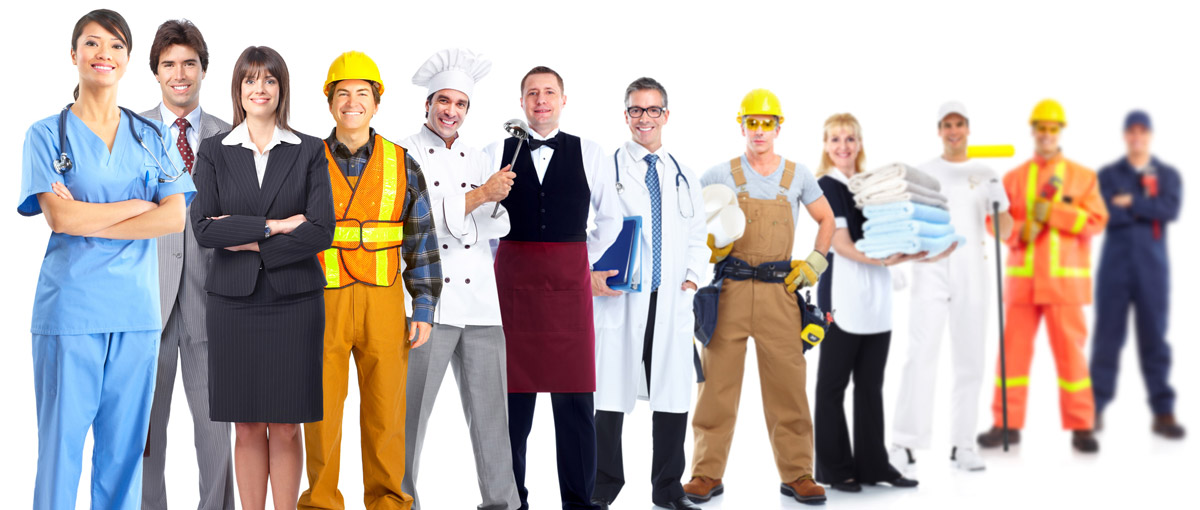    2. Teorías antropológicas sobre el trabajo   Por lo dicho, resulta normal que hasta el siglo XVIII, y sobre todo hasta el XIX, cuando las circunstancias laborales y las estructuras, capitalistas hacen surgir el marxismo y los diversos socialismos, apenas si Se teoriza sobre el significado y el valor cuantificable del trabajo.   A partir de las gigantescas transformaciones sociales que supone la aparición de un proletariado masivo y frecuentemente explotado, es cuando nacen diversas interpretaciones de la fuerza que representa el trabajo. Entonces se convierte en el reclamo del hombre que masivamente ya no tiene otra propiedad que su capacidad de hacer cosas apreciables en moneda o en mercancía, con la que satisfacer sus necesidades primarias.   A un indígena de un poblado, a un campesino de un terreno propio, no se le ocurre cuantificar el valor de una hora de trabajo sino el resultado de toda su dedicación, en función del beneficio que espera obtener. Sin embargo, un obrero que trabaja en fábrica ajena y es totalmente independiente de los beneficios, establece baremos económicos tanto del tiempo que emplea en sus acciones como del tipo e importancia de las mismas acciones que ejecuta.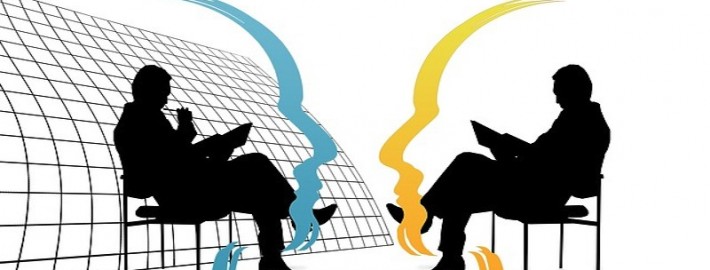     Por eso las teorías sobre el trabajo se multiplican a partir de estos siglos.    * El economista inglés A. Smith (1723-1780), en su obra clásica “Consideraciones sobre la naturaleza y las causas de la riqueza de las naciones”  promociona un fuerte individualismo optimista, en el cual el interés personal es el gran promotor del esfuerzo. Al convertirse el trabajo en riqueza individual, se contribuye a la riqueza colectiva, por lo que es preciso un clima de la máxima libertad para la iniciativa laboral privada. Cualquier restricción a Io individual redunda en dificultades para la colectividad.   * En similar dirección se mueve al economista y filósofo inglés A. Ferguson (1723-1816). En su "Ensayo sobre la historia de Ia sociedad civil" también considera la fuerza del trabajo como una de las grandes riqueza de la sociedad y reclama la libertad laboral como principal fuente de inspiración del progreso.  * Para Smith, como para Ferguson, el progreso y la solidaridad entre los hombres tiene mucho que ver con la libertad para actuar. Serán los intereses los grandes reguladores dela comunidad. De ellos dependerá incluso el progreso entre los hombres, lo cual es equivalente a decir la felicidad.- Pero este planteamiento comenzará ya a ponerse en duda en los mismos días de la primera “Revolución industrial”, cuando se incluye el nacimiento de un capitalismo salvaje y por lo tanto empobrecedor. Surgen los llamados "socialistas utópicos", sobre todo Ch. Fourier (1772- 1857) y R. Owen (1771-1858).   Fourier escribe libros como ‛‘El nuevo mundo industrial y Social’ o "Tratado de la asociación agrícola y de la atracción sociaI”.  Concibe unidades de trabajo agrícola a las que llama "FaIansterios o faIanges", en donde lo importante es el trabajo comunitario y regulado por intereses y normas solidarias y alentadoras    Owen, que es más empresario y menos teórico, en libros como ‛‘Nueva visión de la  sociedad humana", intuye lo que será la explotación de los trabajadores en la época industrial y reclama normas exigentes para evitar abusos y para no reducir el trabajo a mera mercancía dominada por el más hábil, el  más fuerte o el más poderoso, en medio de producción y en propiedades. - La visión utópica del trabajo se  transforma en una visión meramente mercantil en las doctrinas de Karl  Marx,. ‛‘eI gran socialista científico” (1818-1883), en expresión de su compañero y admirador Federico Engels (1820-1895).    Además de sus grandes y más conocidos escritos el "Manifiesto comunista", de 1848 y"El Capital", de 1868, Marx realizó otros estudios más dirigidos a entender la naturaleza deltrabajo humano: "Trabajo asalariado y Capital", en 1849, "Principios de economía'; en 1858, o "Teoría de Ia pIusvaIía” en 1862.     Para Marx el trabajo es la propiedad radical y única, del que no tiene otros bienes defortuna. Tiene que ser valorado por su eficacia. Y su valor tiene que ser exigido por quien lo realiza, ya que es usual infravalorarlo y dejarlo a merced del explotador que se aprovecha de la ignorancia de quien lo ofrece y acumula beneficios a costa de lo que no retribuye en las circunstancias propicias para aprovecharse del débil.    Marx hace un planteamiento puramente mercantilista y, en consecuencia, reivindicativo del trabajo del hombre.- Incluso, esa visión puramente mercantilista del trabajo, con menosprecio de sus rasgos más humanos y también espirituales, se hace expresa en algunas posturas como la del ingeniero norteamericano Federico W. Taylor (1856-1915). Llegaba a realizar estudios minuciosos sobre los esfuerzos físicos del trabajador para sacar el máximo rendimiento, con similar intención a como se puede realizar con una máquina. Este sistema de análisis del trabajo humano, conocido con el nombre de taylorismo, lleva la visión comercial del esfuerzo humano a sus más sutiles y pragmatistas consideraciones.- Conceptos más humanos, pero no alejados del pragmatismo, se han desarrollado porparte de algunos sociólogos de diverso estilo.E.  Durkheim (1858-1917), en ‛‛La división del trabajo social levanta la consideración aaspectos más humanos que técnicos o mecánicos y explora el valor práctico del trabajo para la sociedad a la que el individuo pertenece. Considera el trabajo como equivalente a lapropiedad y juzga que es la distribución del trabajo, como lo es de la propiedad, lo que establece reglas de armonía O de desajuste en la colectividad. - Marx Scheler (1874-1928), en sus estudios sobre los valores, realizados en sus librosgenerales como en '‛La Etica” o en estudios particulares como en "Problemas acerca de lapoblación y el trabajo" o en "EI puesto del hombre en el cosmos” plantea visiones axiológicas del trabajo. Es decir lo cataloga en la esfera de los valores concretos, de signo pragmático o de signo personal. - En los tiempos más recientes los estudios de todo tipo sobre el trabajo humano se han multiplicado en diversidad de direcciones. Algunos han dado dimensión metafísica al trabajo como Raymond Fiuyer en "Metafísica del Trabajo” publicada en 1948 o como Jules Guillemín en el ‛‘Ser y Trabajo" de 1949   -  Otros prefieren explorar la dimensión más antropológica de la acción humana, como Paul Scherecker, con su "Trabajo e Historia'; publicado en 1948.   No ha faltado quien ha potenciado al máximo la visión puramente mercantil del trabajo como G. Friedmann, con su estudio ‘A dónde va el trabajo humano publicado en 1950. Y  es digna de recordar la visión teológica que han sabido imprimir a la realidad profundamente humana del trabajo estudios como los de M. D. Chenu, en "Para una Teología del trabajo” de 1954, o J. Todolí, con ‛‛La Filosofía del trabajo”, de 1955.   Las diversas teorías antropológicas del trabajo han crecido a medida que los tiempos actuales han ido descubriendo la complejidad de la labor humana. El hecho de que se haya pasado de considerar trabajo al preferente esfuerzo muscular hecho para satisfacer necesidades primarias como la comida, el vestido o la alimentación, a verlo como ejercicio fácilmente realizable por los modernos instrumentos producidos por la sagacidad, la  oportunidad y la solidaridad de los hombres, es expresión de las profundas transformaciones que el hombre moderno ha protagonizado.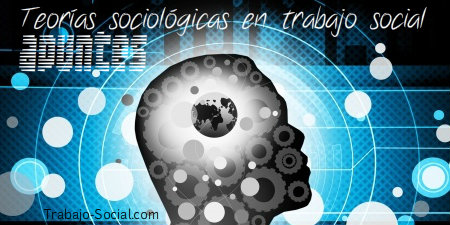    El progreso moderno ha hecho saltar por el aire muchos esquemas como medio de supervivencia y sustituirlo por la energía intelectual más humana, más social  y evidentemente más conforme con la dignidad del ser superior.    Entre las cosas que, con el paso del tiempo, se han hecho más complejas, ha sido el ámbito de las diversas profesiones, o ejercicios laborales, que cada hombre ejerce en la comunidad en la que vive.   Esta complicación ha llevado a mayor interdependencia de los hombres. Si en los tiempos primitivos las necesidades individuales estaban más centradas en la esfera de la subsistencia familiar o personal, en los tiempos actuales cada actividad laboral reclama creciente especialización e inevitable interdependencia.  Lo esencial de la actividad laboral se mantiene invariable en cuanto es respuesta a la necesidad de cada persona de trabajar y actuar con los demás y para los demás.   Algunos rasgos de la actividad laboral, tanto de hombres primitivos como de los actuales, pueden ser los siguientes:      ­ Búsqueda de una rentabilidad personal y colectiva, de modo que queden satisfechas las necesidades tanto físicas como psicológicas de los que realizan el trabajo y de quienes son los destinatarios y beneficiarios de los mismos.  - Variedad en las preferencias de cada uno, tendiendo a un mayor acomodo a las dotes  individuales a medida que las sociedades se organizan mejor. Si en las primitivas el ejercicio laboral se halla regido por la necesidad, en las más desarrolladas se cultiva sobretodo la opcionabilidad.    ­ Crecientes demandas de preparación, al hacerse más complicadas las formas y los instrumentos del ejercicio profesional. Los aprendizaje están siempre vinculados con las aptitudes y habilidades de cada individuo, de modo que de los esquemas más familiares de lostiempos primitivos se fue pasando gradualmente a modos técnicos y prolongados de los estudios posteriores y de los procesos de continua especialización reclamados por muchas profesiones modernas. - Las diversas profesiones tienden a Combinar los intereses individuales y los gustos variables de cada persona con las demandas sociales y las exigencias de los cambios acelerados de la sociedad moderna.- En los tiempos más patriarcales el ajuste de un individuo a un trabajo venía impuesto por las circunstancias de la vida. Sin embargo en los momentos actuales se ha multiplicado la variedad de demandas de exigencias, cobrando creciente importancia tanto la Psicología profesional u orientacional, que trata de aconsejar la mejor profesión para cada individuo, como la Psicología industrial y comercial, que trata de seleccionar el mejor individuo para cada profesión.    + Es usual en el terreno de la Sociología laboral hablar de los tres grandes sectores enel que se ejerce su labor: -  Se habla de sector primario cuando se alude a profesiones o trabajos de producción de recursos orientados a satisfacer necesidades básicas: comida, vivienda, materias primas. Agricultores, ganaderos, constructores, mineros, pescadores, son algunas de las profesiones de este sector.   - EI sector secundario es el que atiende a las necesidades de transformación y de distribución, Io que equivale a hablar de industrias y de comercio con todo aquel cúmulo de oficios y Iabores que se desenvuelve por este cambio: vendedores, técnicos, operarios, transportistas, ingenieros, entre otros, son los motores de estas dos grandes áreas sociales de Ia industria y del comercio.    - Sector terciario es el que se preocupa de los diversos servicios de todo tipo que una comunidad reclaman enseñanza y cultura, sanidad y protección, transportes, diversiones, administración pública.     A medida que un país se desarrolla, el  sector terciario se incrementa y el primario disminuye en efectivos. Los países muy primitivos sólo tienen trabajos del sector primario. Los industrializados ven como  predomina en ellos la industria y el comercio. Y su evolución hacia el bienestar social se orienta a multiplicar todo lo terciario. EI motor del progreso es Ia investigación, el inteligente uso de los recursos, los intercambios y con frecuencia la absorción de materias primas que otros menos desarrollados no saben o no pueden explorar.    Esto se ha dado en todo los tiempos. También en los tiempos arcaicos había imperios que dictaban exigencias, aportaciones (tributos) y servicios a los pueblos menos fuertes. Ytambién en las sociedades primitivas unos hombres más fueres o mas instruidos, ejercían profesiones o trabajos más interesantes para los demás y se colocaban en posiciones sociales más ventajosas.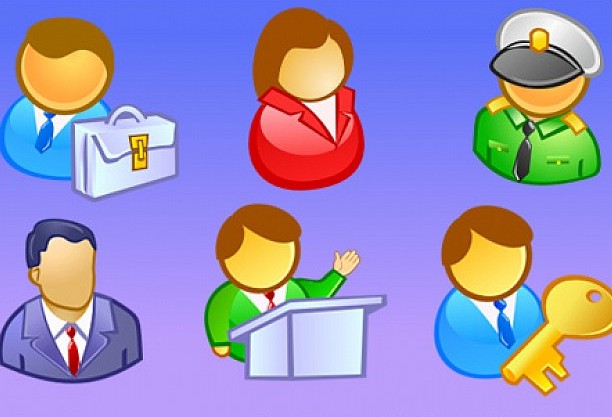 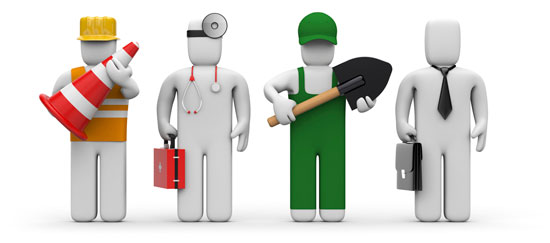  + Por lo que se refiere a esa consideración social que un trabajo o una actividad merece entre los demás hombres, no todas las labores son iguales. Su valor depende de su utilidad y su estimación social de la admiración o del interés que suscita en los que forman la comunidad humana.    En los pueblos antiguos había trabajos que eran más admirados que otros: los relacionados con el mando o la autoridad, los defensores o guerreros, los curanderos sanitarios, los religiosos o culturales, solían poseer una repercusión social singular.    Del mismo modo en la sociedad actual, a pesar de reconocer la dignidad y el valor de todo trabajo, no todas las actividades merecen la misma calificación social.   Hay profesiones liberales en las que Ia labor se rige por la propia voluntad e iniciativa y hay profesiones en las que se depende de otro. Un abogado o un profesor piensa por su cuenta y decide lo  procedente. Un funcionario o un militar entran en una escala disciplinar y asumen normas que le vienen de jerarquías superiores.    Por su resonancia social, los oficios o trabajos se suelen agrupar en tres niveles sociales cualitativos.      • Altamente cualificadas son las que ejercen gran influencia en la sociedad, generanresponsabilidades muy personales reclaman procesos de preparación y especialización en la sociedad. Un político famoso, un investigador importante, un financiero influyente, unjuez supremo, etc, ejercen una profesión altamente cualificada.   • Cualificadas o medias son aquellas que, más numerosas en personas que las ejercen, se abren a cierto servicio social muy repetido y al mismo tiempo imprescindible: abogados y médicos, docente y comerciantes, técnicos y artistas, salvo que hayan llegado a niveles muy elevados en la rentabilidad de su ejercicio laboral, pertenecen a grados medios, los cuáles por lo demás oscilan mucho en su repercusión social.  • Oficios menos cualificados son los que requieren alguna especialización o concreción en su trabajo, pero con posibilidad de cambio frecuente cuando la rentabilidad particular lo reclama: agricultores, albañiles, zapateros, sastres, jardineros, etc. son oficios de diferente apreciación en la sociedad.  Cuando los oficios no requieren ninguna especialización, se llaman peonajes y son susceptibles de un cambio constante en función de la oferta y de la demanda social. + También es frecuente hacer clasificaciones laborales según la naturaleza concreta de la acción ejercida. Se tiende en la actualidad a hablar más de áreas profesionales y ocupacionales que de oficios concretos, siendo la movilidad laboral una de las características de la sociedad cambiante contemporánea.   Las áreas laborales han sido diversamente clasificadas por sociólogos y psicólogos. Pero en casi todas las clasificaciones o catalogaciones las más repetidas suelen ser las siguientes:    - Las científicas o especulativas, que se orientan al cultivo de diversas ciencias especificas como físicos, químicos, matemáticos, biólogos, etc.   - Las directivas o también organizativas que dirigen desde la sociedad general a los diversos grupos o equipos productivos dirigentes, políticos, gobernantes, directores de empresas, jefes, responsables.  - Las mercantiles y comerciales son aquellas que sirven de fuerza y cauce en todas las   transaciones de productos naturales, como las mercancías o artificiales, como el dinero, elcrédito o los valores bursátiles. Comerciantes, banqueros, economistas, tenderos, sonalgunas labores de este sector. - Las áreas técnicas son las que preferentemente trabajan con aplicaciones científicas: loselectrónicos trabajan con aplicaciones de la física, los manipuladores de petróleos trabajancon aplicaciones de Ia química; los ingenieros y los arquitectos, etc. pertenecen a este estamento de investigadores y aplicadores de los principios científicos.- La artística, más que con productos o elementos como los técnicos, actúan con habilidades practicas y con intuiciones variables. Así son los pintores, los decoradores, los escultores y otros semejantes como los músicos o los poetas. - Area esética, relacionada con los artistas, es la literaria, la cual prefiere la palabra oral o escrita, tanto creadora como meramente repetidora de iniciativas ajenas. Periodistas, oradores, escritores, impresores, críticos, locutores de radio o televisión, y en parte también los historiadores y los propagandistas, son los que trabajan con la palabra oral o escrita. - Area sanitaria es la que atiende a todo lo relacionado con la salud tanto de forma preventiva como con labores curativas. Médicos, enfermeros, cirujanos, analistas son diversas formas de ejercer labores de ayuda terapéutica.  - Area social y moral es la que abarca diversos trabajos que hacen posible la ayuda humana en variados aspectos. Psicólogos, consejeros matrimoniales, animadores de tiempo libre, expertos en diversiones, cineastas, empresarios de espectáculos o de deportes son ejemplos de esta labor. También sacerdotes y pastores, orientadores y animadores sociales atienden a diversas necesidades menos materiales de la sociedad.-   Areas Iaborales de seguridad, protección y defensa son todas aquellas que atiende a Iaseguridad de los miembros de la colectividad. Abarcan desde los militares y los diversosagentes del orden público hasta los vigilantes y los ordenadores del tráfico en una ciudad.-  Areas docentes, compuestas por maestros, profesores y catedráticos de cualquier tipo,nivel o condición, son las que atienden a Ia enseñanza en diversas materias, niveles y circunstancias.      + La enorme variedad de trabajos y esferas laborales, que se han ido configurando a lo largo de la historia humana y del progreso de los pueblos, ha hecho la vida moderna mucho más complicada que la antigua. Pero las líneas esenciales siguen iguales en el hombre.    Unas veces se ha buscado la subsistencia aceptando la profesión más rentable o posible; y se ha logrado con ella la satisfacción de necesidades primarias y con pragmatismo vital se han ejercicio trabajos productivos.  Otras veces, satisfechas las necesidades, se ha buscado la riqueza y la acumulación de beneficios, ejerciendo trabajos rentables o provechosos a largo alcance.   Y en ocasiones, algunos hombres han sido capaces de renunciar a la mera posesión de bienes visibles en busca de  satisfacciones más íntimas y morales: el placer de la creación(con trabajos imaginativos), el deber del servicio (trabajos asistenciales), la promoción de Ia colaboración altruista (trabajos colaborativos); y hasta el servicio espiritual propuesto como objetivo (trabajos pastorales  religiosos o  simplemente filantrópicos).   Siendo tan inmenso el abanico de las tareas profesionales, tan diversos los objetivos quepueden regir su ejercicio y tan diferentes las cualidades de las personas y las exigencias de las sociedades, es importante diferenciar bien los múltiples aspectos de una tarea laboral.   · En ella hay que distinguir el aspecto concreto de ocupación o actividad material inmediata que se identifica con la labor a que conduce. EI ganadero cuida animales para dedicarlos al  trabajo o para convertirlos en alimentos. EI militar adquiere habilidades en el manejo de armas para ponerlas al servicio de la comunidad en sus necesidades de defensa yde protección en la medida en que ésta es conveniente o necesaria.    Cuando la actividad se realiza como entrega preferente de la persona, se habla entonces de profesión. Y la profesión implica dedicación , permanencia y progresiva mejora en el desarrollo de la actividad. Uno puede ser ganadero ocasional o militar ocasional, porque las circunstancias les han llevado a ello. Solo ejerce esta actividad de modo profesional cuando además de la ocupación coyuntural, realiza la tarea de modo permanente.• Si además de Ia dedicación, se produce la plena entrega afectiva y moral, incluso prefiriéndola a otras que se presentan como posibles y contando con habilidades y aptitudes para ella, se produce entonces el nivel vocacional. Vocación es, además de profesión, dedicación desinteresada, satisfacción moral y autorrealización personal. Uno tiene vocación ganadera o vocación militar cuando ejerce Ia profesión con afectuosa entrega y con plena dedicación al margen de la rentabilidad material.  El ideal de un ser humano es que realice sus aportaciones laborales a la colectividad bajo dinámicas de vocación  o al menos de profesión. Entonces las personas quedan más satisfechas y las comunidades conviven con mas armonía.     Por eso es tan importante que el desarrollo social haga posible el ejercicio de la propia vocación. Con todo no siempre esto es posible y por eso en una sociedad móvil como la presente, es importante hablar de flexibilidad, de adaptación y de capacidad de reajuste. Setiende en los tiempos actuales a hablar más de áreas o esferas profesionales que deprofesiones concretas y restringidas. Todo ser humano deberá descubrir y tender a ejercer aquella tarea social para la que se siente vocacionado.  En Ia medida de lo posible, un grupo humano es equilibrado cuando sus miembros viven satisfechos en su trabajo y en su aportación a la colectividad o comunidad.   · Para ello tiene cada uno que estudiar y conocer su vocación. Y eso reclama estudiar laspropias cualidades con objetividad, analizar las circunstancias sociales con realismo descubrir los valores morales y sociales como superiores a los pragmáticos y económicos.· Debe prepararse con energía, inteligencia práctica y constancia a la tarea que le resulte preferente. Lo hará no solo con actividades sistemáticas y predeterminadas, como son losestudios, si no con el cultivo de las aficiones concordantes con las propias aptitudes y con experiencia progresivas en el área a la que se siente inclinado.  • Deberá actuar con realismo, sobre todo teniendo en cuenta que no siempre se pueden alcanzar los ideales y los proyectos deseados. Sin llegar a la resignación fatalista, siempre será preferible, cuando las circunstancias sociales son difíciles, la flexibilidad a la intransigencia, la comprensión al resentimiento, la adaptación a la obstinación.    La valentía y la fortaleza no están reñidas con la benevolencia y con la capacidad de ajuste, al menos en aquellos que valen y hacen valer sus cualidades y sus riquezas morales e intelectuales.   En todo caso, es también interesante, sea cual sea el nivel y el área en el que se ejercela propia tarea laboral, saber las raíces antropológicas de todo trabajo humano.  ·  EI ideal, desde los primeros tiempos del hombre inteligente está en saber armonizar losaspectos de realización personal con los del servicio social. Todo trabajo produce un beneficio colectivo. Ayuda a la humanidad en general y de modo especial a la sociedad que resulta más inmediata como es la propia familia, el círculo de amigos o las personas que conviven en cercanía. Este premio afecta Io mismo a un cirujano que a un peón, a un agricultor que a un político.  • Es importante también resaltar el aspecto perfectivo de la actividad humana. EI hombre tiene que ser cada vez mejor y sus actividades deben tender a la perfección. Ellas siempre ayuden a vivir con más autenticidad. En cada tarea profesional hay que tratar de mejorar. Se opone a este principio la comodidad y Ia pereza, Ia timidez y la parsimonia, el egoísmo y la insinceridad.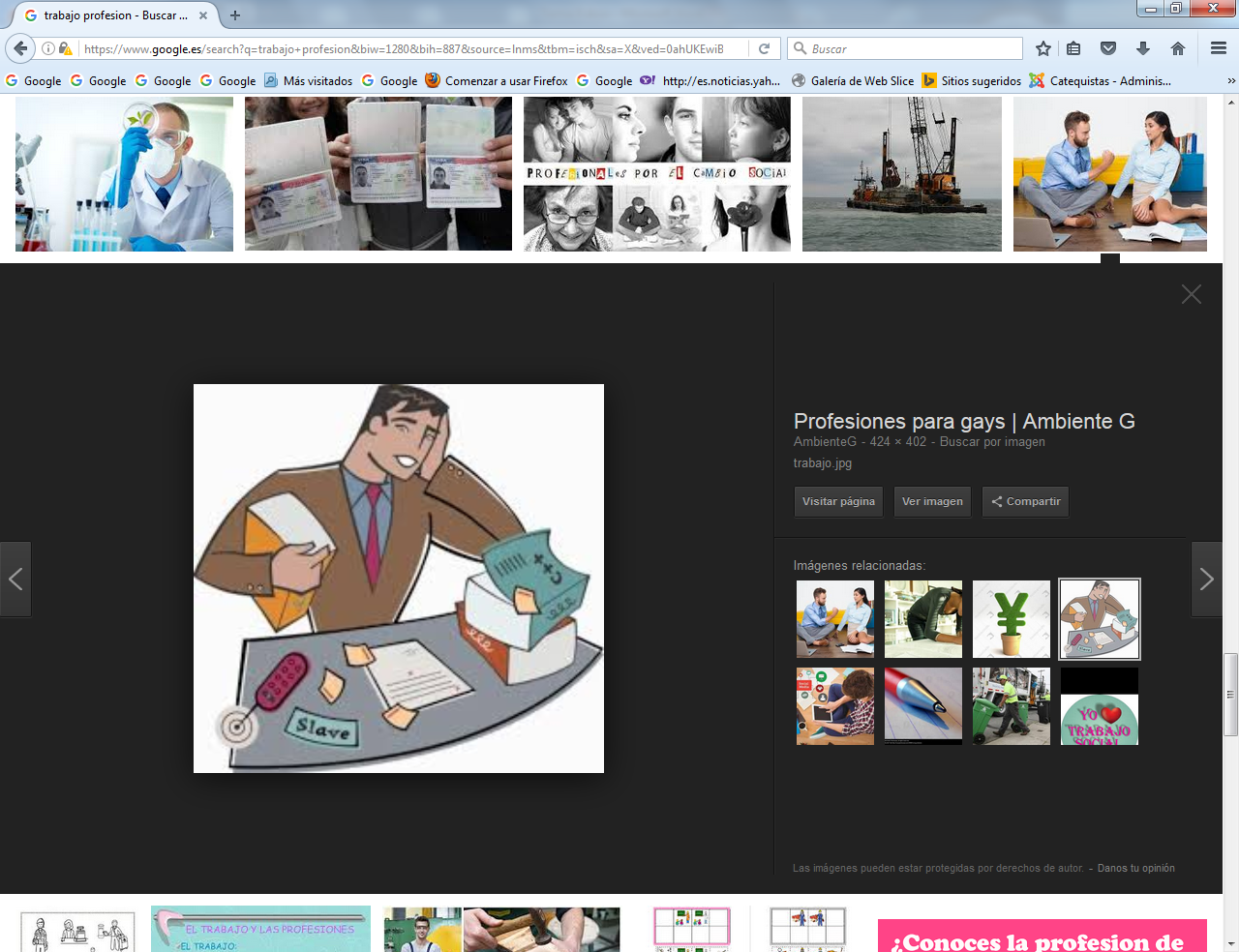 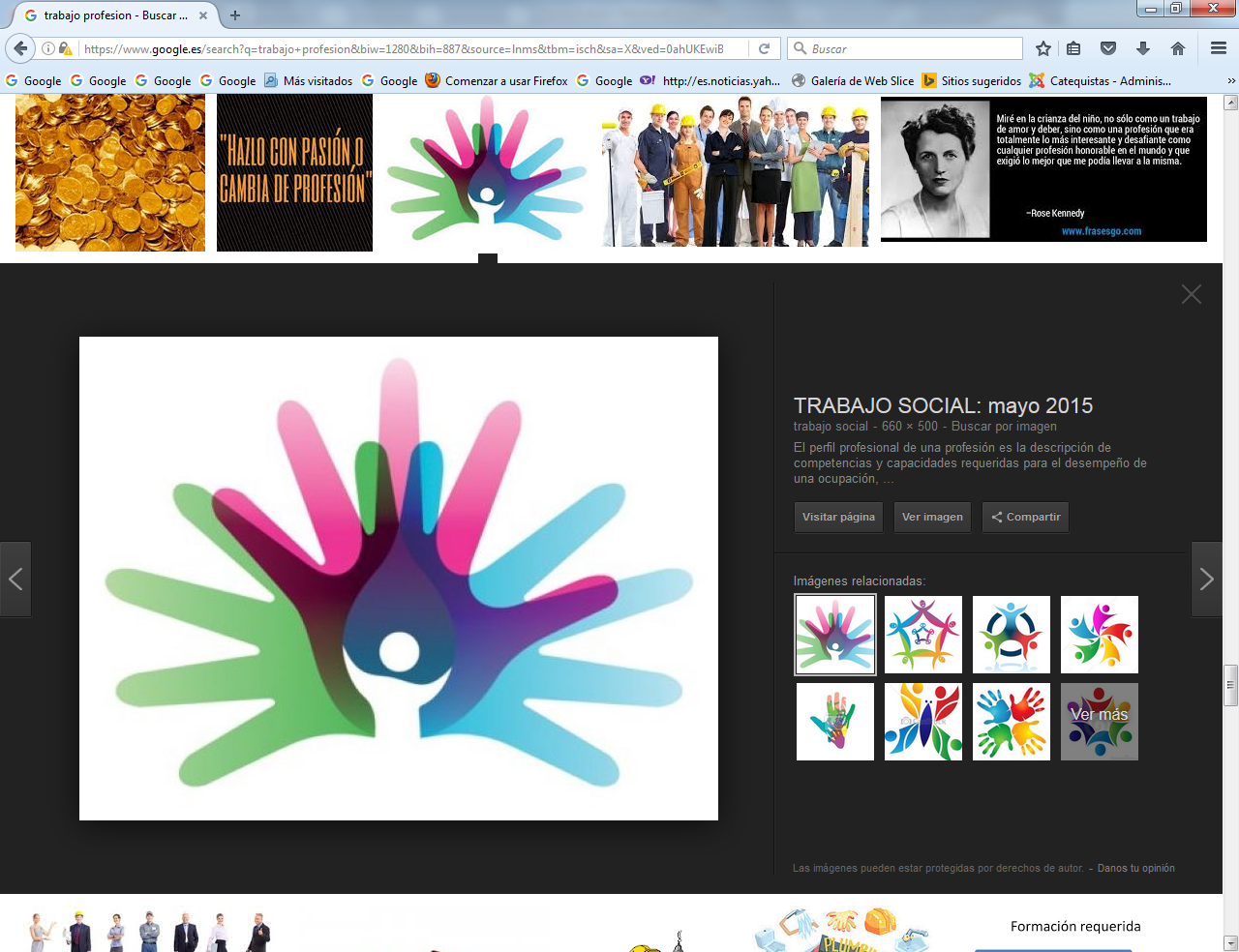  · Determinados trabajos pueden resultar viciosos cuando se desbordan en sus pretensiones, pero pueden ser beneficiosos si se mantienen en justos límites. Así acontece por ejemplo con la competitividad. Los hombres son por naturaleza comparativos y competitivos. EI contraste con los demás puede resultar un cauce importante de mejora. Pero también corre el riesgo de la envidia o de la vanidad.· EI trabajo posee siempre una dimensión colaborativa que se incrementa a medida que las sociedades se promocionan. Es importante el saber compartir con los demás mediante escalas de referencia vertical, cuyo eje es la autoridad, y con fórmulas de comunicación horizontal, cuyo espíritu es la solidaridad. Por eso todo hombre, cuando trabaja, debe pensar en los demás y hasta cuando su tarea responde a patrones de total anonimato, debe entrever en Iontananza los destinatarios.  • Incluso hay que poder descubrir los aspectos trascendentes que también subyacen en los trabajos más humildes y aparentemente menos significativos. Con dimensión espiritual, y en ocasiones religiosa, se debe ver Io que el esfuerzo profesional representa en el esquema de la perfección total del ser humano a la que cada ser inteligente debe tender.    Sin una visión antropológica del trabajo humano, se pierden muchas riquezas espirituales y humanas del ser laboral que el hombre ha sido desde el principio y será durante toda su existencia terrena. Ha sido colocado en la tierra para transformarla y para mejorarla y debe ser consciente de esta vocación laboral  general y creativa.  Cuando el hombre reflexiona en esta dignidad suya, entonces se hace más sensible a la grandeza del trabajo, encuentra en él mejor modo de colaborar con los demás y se proyecta en la vida como un ser socialmente constructivo y solidario, que es uno de los rasgos que le pueden conducir hacia la felicidad.    Es muy diferente trabajar para beneficio propio en exclusiva y hacerlo para servicio de la sociedad.   Siendo el trabajo imprescindible para la vida del hombre sobre la tierra, puede parecer una filigrana intelectual hablar del ocio desde la perspectiva de la Antropología. Pero de hecho no Io es si tenemos en cuenta que el hombre es inteligente y libre y por lo tanto el único ser vivo consciente de su situación, responsable de su actividad y capaz de mejorar sus aspectos cotidianos.  La función primera del hombre no es trabajar sino ser persona. Desde esta visión radicalhay que entender el trabajo como medio para conseguir un fin. Y este medio no puede ser tan absorbente que atrofie otras posibilidades humanas. Cuando las circunstancias existenciales de un pueblo o de un individuo reclaman de él la totalidad del esfuerzo corporal y espiritual para poder sobrevivir, no se halla su vida en suficiente nivel humano. Acontece lo mismo que cuando no tiene la suficiente salud, la suficiente seguridad o la suficiente cultura. El enfermo, el perseguido, el ignorante son hombres, pero no son el modelo de hombre que reclama la dignidad humana. Por eso podemos aludir a algunas observaciones antropológicas en relación al ocio y a las actividades libres.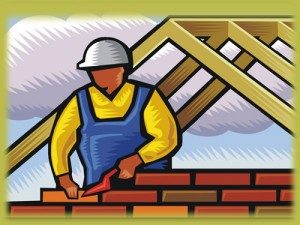 - Por actividades ociosas o libres y entendemos aquellas que permiten al  hombre desenvolverse, individual y colectivamente, sin intencionalidad de satisfacer las necesidades inmediatas y  primarias. Tanto la energía física como la  mental se orientan en ellas al cumplimiento  de tareas gratificantes para el espíritu. Sólo son posibles cuando las más perentorias necesidades primarias de  alimentación, vestido y habitación, se  hallan suficientemente satisfechas.- El ser humano precisa de satisfacciones para su plenitud humana. Ellas abren cauces a sus energías, creativas, fomentan la intercomunicación  entre los individuos,  proporcionan satisfacciones intimas relacionadas con la  autoestima y con las demás necesidades  básicas psicológicas, y estimulan el crecimiento de facultades como Ia fantasía, la afectividad y la voluntad, que son de índole superior.- La variedad de este tipo de actividades es tan grande que cada ser humano se abre conpreferencia a un estilo propio de entretenimiento, desde los ámbitos estéticos con el cultivo de artes y técnicas ornamentales y decorativas hasta la promoción de destrezas psicomotrices con la práctica de deportes, juego y competiciones, desde la ocupación del tiempo en evasiones individuales hasta la aparición de vínculos sociales cada vez más amplios, desde la configuración de sentimientos administrativos y de sensaciones observativas hasta la incansable satisfacción del coleccionismo, de Ia fabricación de objetos ingeniosos o el cultivo de los recursos naturales, plantas o animales, no imprescindibles para la vida.   Cada persona promociona habilidades distintas, las cuales se hacen más hábiles y complicadas, a medida que se desarrolla en ellas la inteligencia y los demás recursos humanos. - La cantidad y calidad de las actividades lúdicas y diversivas ha estado siempre en relación con las condiciones de vida. Cuanto más promocionado es un pueblo o un individuo, mas tiende a un tipo de actividades selectas. Es cierto también que cuando entra en juego Ia inteligencia y el autodominio menos predominan las inclinaciones sensoriales y mashumanas y dignas son las diversiones y las ocupaciones. - Incluso es conveniente recordar que el equilibrio psicológico de las colectividades y de los individuos tiene mucho que ver con la posibilidad y la orientación de los juegos y evasiones. Por eso es importante que, tanto los individuos inteligentes como los más responsables de los diversos grupos humanos, ayuden a las personas a encontrar los adecuados cauces de entretenimiento, evasión y descanso que son convenientes a cada edad y cadacircunstancia personal, familiar o social.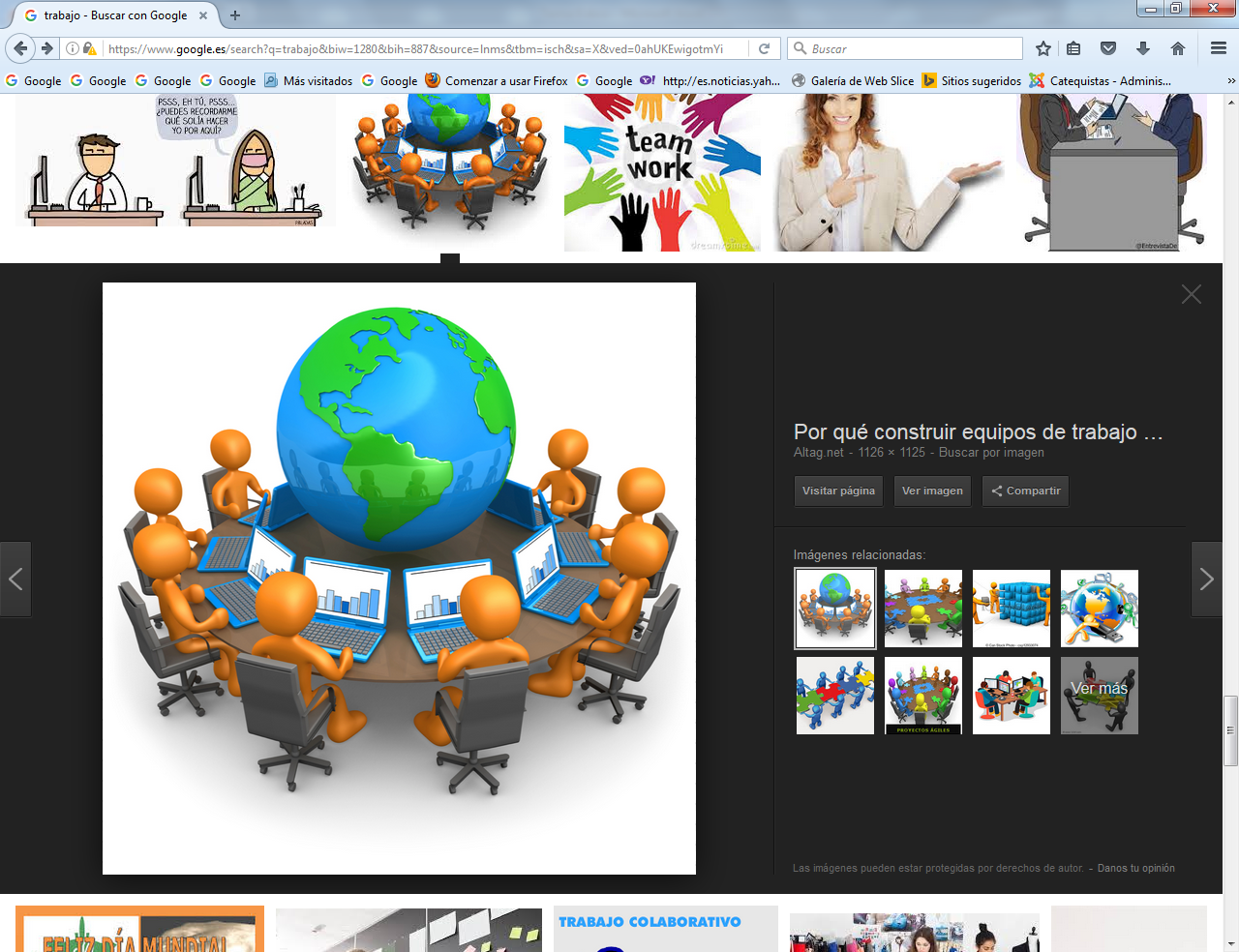 